إقليم كوردستان_العراق                           وزارة التعليم العالي والبحث العلمي جامعة صلاح الدين_ أربيلقسم الدراسات الاسلامية      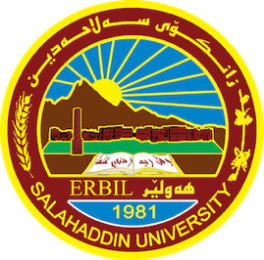 بنك الأسئلةالمادة: المدخل إلى علم أصول الفقهالمرحلة: الثانيةمدرس المادة: أ.م.د. محمد خالد مصطفى الكرديالسنة الدراسية: 2022 -2023عرف أصول الفقه باعتباره لقباً لعلم مخصوص، وباعتبار الاضافة.اشرح مفصلا القيود الواردة في تعريفي أصول الفقه.ما الفرق بين علم أصول الفقه والفقه؟ما الفرق بين عمل الأصولي وعمل الفقيه؟مثل على عمل الأصولي وعمل الفقيه.ما أهمية علم أصول الفقه لطالب العلم؟ممّ يستمد علم أصول الفقه؟تحدث عن نشأة علم أصول الفقه في عصر الرسول (صلى الله عليه وسلم).تحدث عن نشأة علم أصول الفقه في عصر الصحابة (رضوان الله تعالى عليهم).تحدث عن نشأة علم أصول الفقه في عصر التابعين (رضوان الله تعالى عليهم).تحدث عن منهج أهل الحجاز في أصول الفقه.ما هي الاسباب التي حملت أهل الحجاز على الوقوف عند ظواهر النصوص؟تحدث عن منهج أهل العراق في أصول الفقه.ما هي الاسباب التي حملت أهل العراق على الأخذ بالرأي؟تحدث عن نشأة علم أصول الفقه في عصر الأئمة المجتهدين (رضوان الله تعالى عليهم).ما هي الأسباب التي أدت إلى تدوين علم أصول الفقه والتأليف فيه؟أذكر مناهج وطرق التأليف في علم أصول الفقه.بين منهج المتكلمين في علم أصول الفقه.ما هي مميزات منهج المتكلمين في علم أصول الفقه؟من هم أصحاب منهج المتكلمين في علم أصول الفقه؟ما هي الكتب المؤلفة على منهج المتكلمين في علم أصول الفقه؟بين منهج الفقهاء في علم أصول الفقه.ما هي مميزات منهج الفقهاء في علم أصول الفقه؟من هم أصحاب منهج الفقهاء في علم أصول الفقه؟ما هي الكتب المؤلفة على منهج الفقهاء في علم أصول الفقه؟بين منهج المتأخرين في علم أصول الفقه.ما هي مميزات منهج المتأخرين في علم أصول الفقه؟من هم أصحاب منهج المتأخرين في علم أصول الفقه؟ما هي الكتب المؤلفة على منهج المتأخرين في علم أصول الفقه؟عرف الحكم الشرعي.ما هي أقسام الحكم الشرعي؟عرف الحكم التكليفي.ما هي أقسام الحكم التكليفي؟عرف الحكم الوضعي.ما هي أحكام الحكم الوضعي؟فصل القول في (حقيقة الحكم) عند الاصوليين والفقهاء مع الامثلة والشواهد.ما الفرق بين الحكم التكليفي والحكم الوضعي؟عرف الواجب واذكر صيغه.ما الفرق بين الواجب والوفرض عند الاصوليين؟اذكر أقسام الواجب.ما هي أقسام الواجب بالنضر إلى وقت أدائه، موضحاً إجابتك بالأمثلة.ما هي أقسام الواجب بالنضر إلى تقديره وعدم تقديره، موضحاً إجابتك بالأمثلة.ما هي أقسام الواجب بالنضر إلى تعيين المطلوب وعدم تعيينه، موضحاً إجابتك بالأمثلة.ما هي أقسام الواجب بالنضر إلى المطالب به، موضحاً إجابتك بالأمثلة.عرف المندوب واذكر أسماءه.ما هي صيغ المندوب؟ ثم مثل له.بين مراتب المندوب موضحا ذلك بالأمثلة والشواهد.عرف الحرام عند الاصوليين.ما الفرق بين تعريف الحرام عند الجمهور وعند الحنفية.أذكر صيغ الحرام مع التمثيل.ما هي أقسام الحرام؟ فصل القول في ذلك.